Colegio Aurora de Chile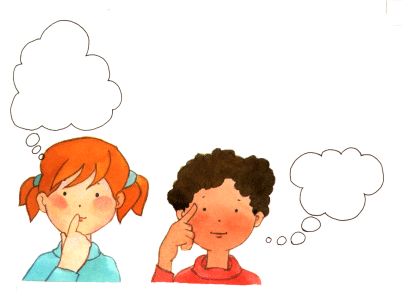 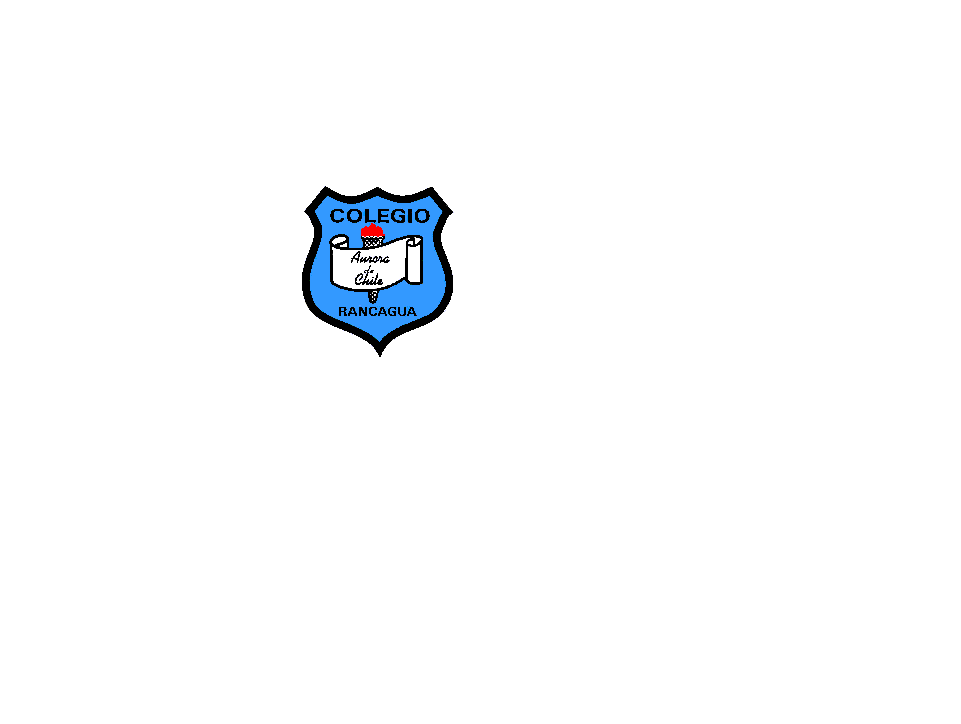   Cormun – RancaguaHola queridos estudiantes: Espero se encuentren bien. Les envío los siguientes ejercicios para profundizar sus aprendizajes.  Resuélvanlos en compañía de sus padres y, luego lo pegan en su cuaderno de Matemática. Un gran abrazo a todos.Cálculo Mental Tercero  Básico Semana 29:  19 al  23   de octubre  NOMBRE: ___________________________________________CURSO: __________________1.- Resuelve los siguientes problemas e indica el perímetro de las figuras que debes construir.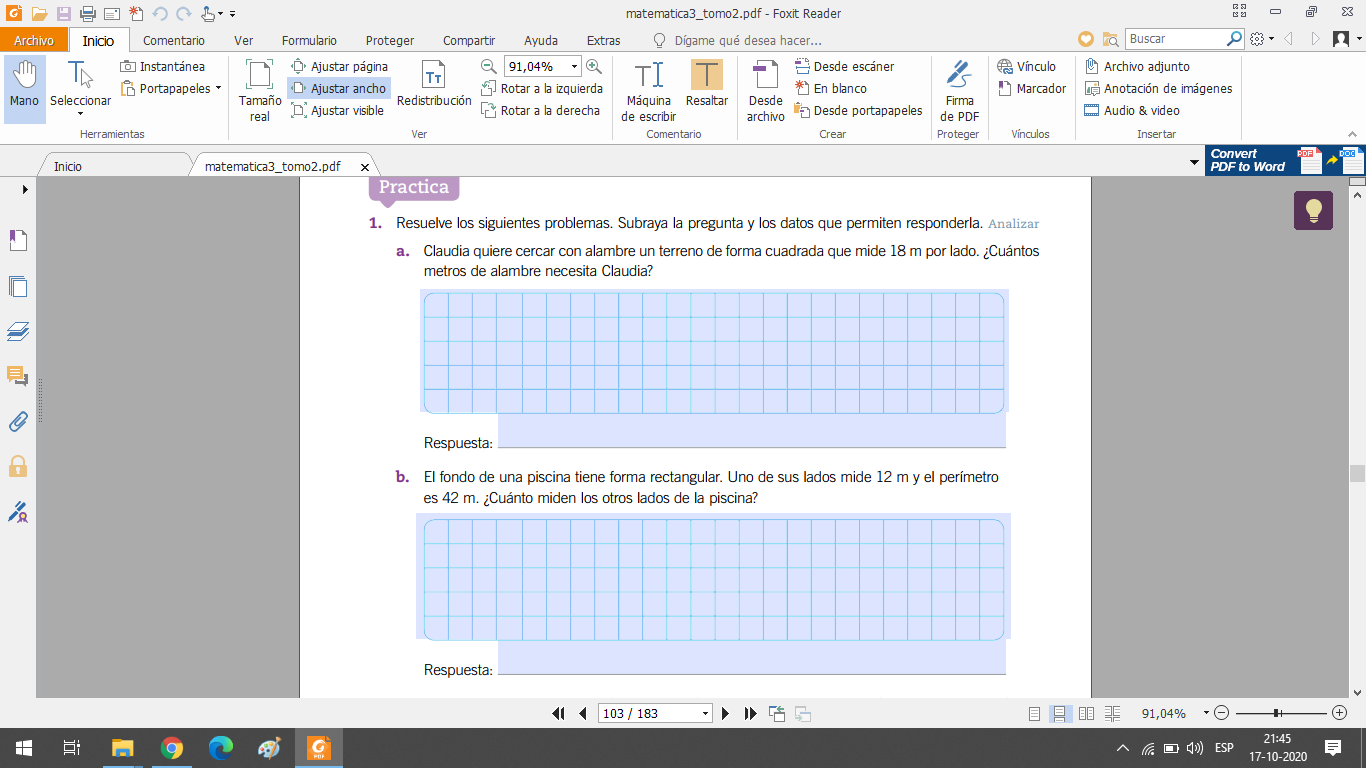 Deberás enviar la actividad a tu Profesora Jefe. 